    ПОСТАНОВЛЕНИЕ                                                                                 JОП                                         от “    10   ”    марта          2020  г.  №   11                                                                 с.Жана-АулОб организации и проведении эвакуационных мероприятий на территории Казахского сельского поселения Кош-Агачского муниципального района В соответствии с Федеральными законами от 12.02.1998 № 28-ФЗ «О гражданской обороне», от 21.12.1994 № 68-ФЗ «О защите населения и территорий от чрезвычайных ситуаций природного и техногенного характера», постановлением Правительства Российской Федерации от 30.12.2003 № 794 «О единой государственной системе предупреждения и ликвидации чрезвычайных ситуаций», в целях реализации основных направлений государственной политики в области гражданской обороны и предупреждения чрезвычайных ситуаций на территории Казахского сельского поселения Постановляет:1. Создать эвакуационную комиссию Казахского сельского поселения Кош-Агачского муниципального района.2. Утвердить Положение об эвакуационной комиссии Казахского сельского поселения Кош-Агачского муниципального района (приложение № 1).3. 	Утвердить функциональные обязанности председателя эвакуационной комиссии Казахского сельского поселения Кош-Агачского муниципального района.      4. Контроль за исполнением настоящего постановления оставляю за собой.     5. Обнародовать настоящее постановление в соответствие со ст. 48 Устава Казахского сельского поселения и разместить на официальном сайте администрации поселения.    Глава Казахского сельского поселения ___________  Т.О.Муктасыров  Приложение № 1к постановлению администрацииКазахского сельского поселенияот  10 .03.2020 г.  №  11  ПОЛОЖЕНИЕоб эвакуационной комиссии Казахского сельского поселения Кош-Агачского муниципального района1. Эвакуационная комиссия Казахского сельского поселения  Кош-Агачского муниципального района (далее - Комиссия) является коллегиальным органом, образованным для обеспечения согласованных действий органов местного самоуправления, предприятий и организаций, общественных объединений и граждан на территории поселения, в целях проведения эвакуации населения, материальных и культурных ценностей в пункты временного размещения (далее – ПВР) и безопасные зоны при угрозе и возникновении чрезвычайных ситуаций, а также приему и размещению эвакуируемого населения, материальных и культурных ценностей, и производственных мощностей  из категорированных городов в заранее подготовленные места дислокации в особый период.2. Комиссия руководствуется в своей деятельности Конституцией Российской Федерации, федеральными конституционными законами, федеральными законами, указами и распоряжениями Президента Российской Федерации, постановлениями и распоряжениями Правительства Российской Федерации, законами и нормативными правовыми актами Правительства Республики Алтай, нормативными правовыми актами администрации Казахского сельского поселения, а также настоящим Положением.3. Комиссия осуществляет свою деятельность под руководством председателя Комиссии.4. Состав Комиссии утверждается нормативным правовым актом администрации Казахского сельского поселения.5. Рассредоточение, отселение и эвакуация населения, материальных и культурных ценностей при угрозе и возникновении чрезвычайных ситуаций природного и техногенного характера осуществляются по решению главы Казахского сельского поселения.II. Основные задачи КомиссииОсновными задачами являются:1. Приём, размещение и первоочередное жизнеобеспечение эвакуируемого населения при угрозе и возникновении чрезвычайных ситуаций природного и техногенного характера.2. Уточнение численности эвакуируемого населения, прибывающего на приёмные эвакуационные пункты (далее – ПЭП) и в ПВР, контроль за подготовкой транспортных средств, задействованных для перевозки людей, культурных и материальных ценностей.4. Сбор данных о санитарно-эпидемиологической, радиационной и химической обстановке в зонах размещения эвакуируемого населения, материальных и культурных ценностей на территории сельского поселения.5. Сбор и обобщение данных о ходе приёма и размещения эвакуируемого населения, материальных и культурных ценностей с последующим докладом председателю комиссии по предупреждению и ликвидации чрезвычайных ситуаций и обеспечению пожарной безопасности Казахского сельского поселения - в мирное время и руководителю гражданской обороны Казахского сельского поселения - в особый период.III. Функции и права Комиссии1. Комиссия в соответствии с возложенными задачами:1.1. в повседневной деятельности:- организует и контролирует деятельность эвакуационных органов  организаций, по повышению их готовности к проведению эвакуационных мероприятий в мирное время и особый период;- организует подготовку членов Комиссии по вопросам проведения эвакуационных мероприятий;- разрабатывает и корректирует План мероприятий по эвакуации, рассредоточению населения из зон возможных сильных разрушений, заражений, при угрозе возникновения чрезвычайных ситуаций природного и техногенного характера на территории  поселения и приему, размещению эвакуируемого населения категорированных городов в особый период;- организует изучение и использование передового опыта по вопросам организации и проведения эвакуационных мероприятий при угрозе и возникновении различных видов аварий, катастроф, стихийных бедствий;1.2 в условиях чрезвычайной ситуации и в особый период:- организует оповещение и сбор состава Комиссии, уточняет задачи по вопросам организации и проведения эвакуационных мероприятий;- вводит в действие план эвакуации, рассредоточения и приема эвакуируемого населения на территории поселения;- в особый период организует взаимодействие с органами местного самоуправления, территориальными органами федеральных органов исполнительной власти по вопросам:а) использования транспортных коммуникаций и транспортных средств;б) выделения сил и средств для совместного регулирования движения на маршрутах эвакуации, обеспечения охраны общественного порядка и сохранности материальных и культурных ценностей;в) обеспечения ведения радиационной, химической, биологической, инженерной и противопожарной разведки на маршрутах эвакуации и в зонах размещения;г) согласования перечней безопасных районов для размещения населения, мест размещения и хранения материальных и культурных ценностей.2. Комиссия имеет право:- участвовать в рассмотрении вопросов, входящих в её компетенцию, на заседаниях комиссии по чрезвычайным ситуациям и обеспечению пожарной безопасности Казахского сельского поселения;- готовить в пределах своей компетенции проекты нормативных правовых актов администрации Казахского сельского поселения по эвакуационным вопросам;- контролировать состояние работы эвакуационных комиссий организаций, заслушивать на своих заседаниях председателей этих комиссий по вопросам эвакуации населения, сельскохозяйственных животных и вывоза материальных ценностей при угрозе и возникновении чрезвычайных ситуаций природного и техногенного характера в пределах территории поселения;- непосредственно руководить работами по рассредоточению и эвакуации населения, попавшего в зоны аварий, катастроф, стихийных бедствий.IV. Организация работы Комиссии, материальное и финансовое обеспечение1. Комиссия в повседневной деятельности:- проводит свою работу в соответствии с годовым планом, утверждаемым председателем комиссии;- контролирует планирование эвакуационных мероприятий в эвакуационных комиссиях организаций, их готовность к выполнению своих задач, оказывает им необходимую помощь;- рассматривает вопросы планирования, управления мероприятиями по отселению людей, частичной и полной эвакуации населения из районов возможных зон аварий, катастроф и стихийных бедствий, при угрозе и возникновении чрезвычайных ситуаций на территории поселения, с учётом повышения реальности планов, а также сокращения сроков эвакуационных мероприятий на своих заседаниях;- принимает решения, обязательные для выполнения всеми организациями, предприятиями и учреждениями, расположенными на территории муниципального образования, независимо от их ведомственной принадлежности и форм собственности, в пределах своей компетенции.2. В соответствии с нормативным правовым актом администрации Казахского сельского поселения при угрозе возникновения чрезвычайных ситуаций Комиссия организует мероприятия по отселению людей из зон, районов возможных аварий, катастроф и стихийных бедствий.При эвакуации (отселении) людей из зон возможных аварий, катастроф, стихийных бедствий комиссия даёт указания на развёртывание пунктов сбора пострадавшего населения в этих зонах, определяет объёмы, виды, типы и количество транспортных средств, сроки, порядок осуществления эвакуационных мероприятий по вывозу населения, сельскохозяйственных животных, материальных и культурных ценностей в места расселения, эвакуации. Производит приём населения, распределения его по транспорту согласно маршрутам вывоза в места расселения и эвакуации.3. Члены комиссии выполняют задачи согласно своим функциональным обязанностям. Функциональные обязанности председателя комиссии утверждаются приложением к постановлению администрации Казахского сельского поселения. Функциональные обязанности заместителей председателя, секретаря и членов комиссии утверждаются председателем комиссии.4. Комиссия по предупреждению и ликвидации чрезвычайных ситуаций и обеспечению пожарной безопасности Казахского сельского поселения обеспечивает работу Комиссии по эвакуации при угрозе и возникновении чрезвычайных ситуаций в пределах территории муниципального района по вопросам:- оповещения и сбора всего состава комиссии или только лиц, которые необходимы для работы;- оповещения населения об угрозе и возникновении чрезвычайных ситуаций и стихийных бедствий;- организации взаимодействия с территориальными органами федеральных органов исполнительной власти и организациями;- обеспечения готовности сил и средств районного звена территориальной подсистемы единой государственной системы предупреждения и ликвидации чрезвычайных ситуаций, необходимых для проведения эвакуационных мероприятий.- проведения мероприятий, направленных на предупреждение чрезвычайных ситуаций.5. Финансовое обеспечение мероприятий по эвакуации населения в ПВР из зон, районов, подверженных угрозе возникновения или при возникновении чрезвычайных ситуаций на территории поселения, осуществляется за счет средств местного бюджета органов местного самоуправления и средств организаций.V. Состав эвакуационной комиссииКомиссия создаётся в следующем составе:1. Руководство:- председатель комиссии (1 человек);- заместитель председателя комиссии (1 человек);- секретарь комиссии (1 человек).Руководство осуществляет разработку планов по размещению эвакуируемого населения и контроль за работой членов комиссии, а также эвакуационных комиссий организаций.2. Группа учёта эвакуируемого населения и информации в составе:- начальник группы (1 человек);- помощник начальника группы (2 человека).Группа организует сбор данных для разработки плана приема и размещения эвакуируемого населения, разрабатывает план приема и размещения эвакуируемого населения, план работы эвакуационных приемных комиссий, готовит распоряжения, донесения, ведет учёт и отчётность по эвакуационным мероприятиям, готовит исходные данные, необходимые для планирования приёма и размещения эвакуируемого населения, принимает непосредственное участие в разработке плана приёма и размещения эвакуируемого населения, а также в разработке документации комиссии.С началом эвакуации обобщает данные о ходе приёма и размещения эвакуируемого населения, результаты докладывает председателю Комиссии.3. Группа организации размещения и первоочередного жизнеобеспечения эвакуируемого населения:- начальник группы (1 человек);- старший помощник начальника группы (1 человек);- помощник начальника группы (3 человека).Группа организации размещения принимает участие в разработке плана за ходом приёма и размещения эвакуируемого населения, прибывающего из зон чрезвычайных ситуаций и категорированных городов.Определяет порядок использования общественных зданий для размещения учреждений и организаций, переносящих свою деятельность из зон чрезвычайных ситуаций и категорированных городов.С началом эвакуации:- контролирует развертывание и работу подчиненных эвакуационных комиссий предприятий, ПВР, ПЭП;- информирует эвакуационные комиссии поселений и предприятий на территории муниципального района, ПВР, ПЭП о времени прибытия транспорта с эвакуируемым населением и о сложившейся обстановке;- собирает и обобщает данные о прибытии, приёме и размещении эвакуируемого населения;- оказывает помощь эвакуационным комиссиям поселений на территории поселения, и организаций при осуществлении эвакуационных мероприятий;- выдаёт соответствующим спасательным службам РЗ ТП РСЧС поселения исходные данные для планирования первоочередного жизнеобеспечения рассредоточиваемого и эвакуируемого населения.- даёт рекомендации и оказывает помощь спасательным службам РЗ ТП РСЧС  поселения в расширении сети торговли, питания, медицинских и других учреждений для обслуживания эвакуируемого населения.- принимает участие в разработке плана организации комендантской службы и регулирования движения, изучает возможность усиления подразделений охраны общественного порядка на период проведения эвакуационных мероприятий.4. Группа оповещения и связи, транспортного и дорожного обеспечения:- начальник группы (1 человек);- помощник начальника группы (1 человек).Группа оповещения и связи, транспортного и дорожного обеспечения:- участвует в разработке плана приёма и размещения эвакуируемого населения по вопросам транспортного обеспечения;- организует сбор данных о наличии транспорта, который может быть использован для целей эвакуации; - составляет графики движения транспорта к местам расселения эвакуируемого населения;- совместно с транспортной службой и государственной инспекцией по безопасности дорожного движения определяет наиболее рациональные маршруты движения транспорта.С началом эвакуации:- обеспечивает поставку транспортных средств к пункту сбора и погрузки людей;- устанавливает взаимодействие с отделом военного комиссариата Республики Алтай по Кош-Агачскому району с целью совместного использования и дополнительной мобилизации транспортных средств;- ведёт учёт наличия и использования транспортных средств;- следит за соблюдением графиков движения транспорта, в зависимости от обстановки осуществляет маневр транспортными средствами;- организует техническое обслуживание и заправку автомобилей горюче-смазочными материалами;- докладывает председателю Комиссии о работе транспорта по выполнению эвакуационных мероприятий;- организует взаимодействие со службой оповещения и связи по вопросам организации связи при выполнении эвакуационных мероприятий.5. Группа учёта эвакуации материальных и культурных ценностей:- начальник группы (1 человек);- помощник начальника группы (1 человек).Группа учёта материальных и культурных ценностей осуществляет:- контроль за проведением эвакуации материальных  и культурных ценностей;- регистрацию количества эвакуированных и культурных материальных ценностей;- учёт материальных и культурных ценностей;- учёт транспортных средств, задействованных в проведении эвакуационных мероприятий;- готовит донесения председателю Комиссии о ходе эвакуационных мероприятий.Приложение № 2к постановлению администрацииКазахского сельского поселенияот 10.03.2020 г.  № 11Функциональные обязанности председателя эвакуационной комиссии Казахского сельского поселения Кош-Агачского муниципального районаПредседатель эвакуационной комиссии Казахского сельского поселения Кош-Агачского муниципального района  (далее - Комиссии) осуществляет непосредственное руководство Комиссией, а также разработкой планирующих документов по эвакуации и проведением эвакуационных мероприятий.Председатель комиссии несет ответственность:- за организацию и планирование мероприятий по приему, рассредоточению и эвакуации населения, материальных и культурных ценностей на территории муниципального района в ПВР и местах постоянной дислокации;- за организацию работы Комиссии в чрезвычайных ситуациях природного и техногенного характера;- за планирование и организацию подготовки членов Комиссии к выполнению своих обязанностей.Председатель Комиссии обязан:1. В повседневной деятельности:1) организовывать и контролировать работу Комиссии и ее групп в соответствии с годовым планом;2) организовывать совместно с органами управления РЗ ТП РСЧС разработку плана эвакуации населения, других необходимых документов, а также их ежегодное уточнение;3) организовывать работу Комиссии по разработке (совместно с организациями района, независимо от их ведомственной принадлежности и форм собственности) планов подготовки мест временного размещения и приема эвакуируемого населения;4) организовывать работу Комиссии по определению количества и выбору мест временного размещения (дислокации) населения, материальных и культурных ценностей на территории поселения;5) организовывать работу по определению количества и выбору маршрутов эвакуации населения поселения автотранспортом, а также маршрутов эвакуации пешим порядком;6) организовывать учет транспортных средств  и распределение их при рассредоточении и эвакуации;7) организовывать учет населения поселении я и организаций, подлежащих рассредоточению и эвакуации;8) организовывать работу Комиссии по анализу планов рассредоточения и эвакуации населения, разработанных эвакуационными комиссиями организаций, планов приема и размещения эвакуируемого населения в ПВР, результатов проверок состояния планирования эвакуационных мероприятий в организациях поселения;9) лично участвовать в учениях с целью проверки реальности разрабатываемых планов и приобретения практических навыков по организации и проведению эвакуационных мероприятий;10) проводить плановое заседание Комиссии не реже двух раз в год с составлением протокола заседания Комиссии, а в случае необходимости проводить экстренные заседания;11) организовывать контроль за созданием, комплектованием и подготовкой сотрудников подчиненных эвакуационных органов;12) организовывать контроль за ходом разработки планов эвакуации в организациях, а также планов приема и размещения эвакуируемого населения в местах временного размещения;13) изучать возможности ПВР по размещению эвакуируемого населения района;14) организовывать и отрабатывать систему оповещения и сбора членов Комиссии на плановые заседания и в экстренных случаях;15) организовывать проверки готовности подчиненных эвакуационных органов и групп.2. При проведении эвакуации в чрезвычайных ситуациях мирного времени:1) организовать оповещение и сбор членов Комиссии;2) организовать совместную работу Комиссии с комиссией по предупреждению и ликвидации чрезвычайных ситуаций и обеспечению пожарной безопасности Казахского сельского поселения  по эвакуации населения;3) ввести в действие варианты (в зависимости от вида ЧС) плана по эвакуации населения при чрезвычайных ситуациях природного и техногенного характера;4) поставить задачи членам Комиссии на выполнение мероприятий по эвакуации и организовать их работу по управлению ходом проведения эвакуации;5) организовать работу Комиссии по оповещению и информированию подлежащего эвакуации населения поселения;6) организовать работу по подготовке мест временного размещения к приему эвакуированного населения;7) организовать работу Комиссии по вывозу (выводу) населения в места его временного размещения, а также организовать учет эвакуированного населения;8) организовать работу Комиссии по первоочередному обеспечению эвакуированного населения районах размещения;9) организовать работу по возвращению эвакуированного населения из ПВР в места постоянного проживания.РЕСПУБЛИКА     АЛТАЙКОШ – АГАЧСКИЙ РАЙОНМУНИЦИПАЛЬНОЕ ОБРАЗОВАНИЕКАЗАХСКОЕ СЕЛЬСКОЕ ПОСЕЛЕНИЕ649785 с. Жана- Аулул.Абая, 12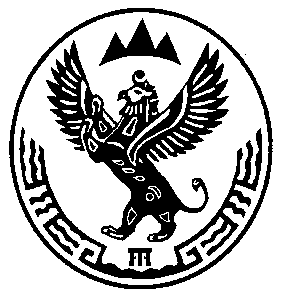 АЛТАЙ РЕСПУБЛИКАКОШ – АГАШ АЙМАККАЗАХ МУНИЦИПАЛ ТÖЗÖЛМÖНИН JУРТ JЕЗЕЕ АДМИНИСТРАЦИЯЗЫ649785 Жана- Аул jуртАбая ором, 12